Magazine Article Writing by Freelance Writing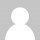 Writing articles for magazines is definitely a dream for a lot of writers. This is because the pay is usually huge. Not only that, it can also offer exposure that can lead to more article writing projects. Below are the things that you need to learn in order to write amazing articles for magazines:1. Make sure to choose a topic that you’re an expert on or you feel interested in.You’ll most likely to produce high quality magazine articles if you choose topics that are included in your areas of expertise and areas of interest. Publishers always look for articles that contain in-depth information or those that are very authoritative. I would recommend that you list down all the things that you feel you’re very good at. Then, choose those ones that you can easily sell to different magazines.2. Choose interesting angles.You have better chances of getting your articles published if they’re very interesting. Study your chosen topic carefully and figure out the angles that were not yet discussed before and those that will grab your target audience by the throat. Also, make sure that you do not write about general topics. Publishers in general do not like articles that contain too many information that are not really useful or beneficial to their clients.3. Research.Even if you think that you know your chosen topic inside out, I am sure it wouldn’t hurt if you conduct research. This will surely allow you to get more useful and fresh information that can make your articles more informative and more valuable to the eyes of your target audience. Read relevant resources and if needed, interview other experts.4. Create an outline.Next step is to create a structure that you can follow when writing your articles. This must contain the ideas that you’re going to discuss on your introduction, article body, and conclusion. Decide if you’re going to add images, testimonials, and graphics.5. Write your articles.Unlike when writing news articles, you’re not required to follow specific structure or format when writing your magazine articles. You can be as creative as you want to be. To hook your readers, I suggest that you write using their language. It will also help if you strive to sound upbeat and warm all the time. Remember, your readers are reading magazine articles not just to get informed but to be entertained as well.6. Check out the style sheet or guidelines of the magazines where you would like to submit your articles to.Every magazine has its own list of instructions about the subjects, approach, and tone that you need to use. If these are not published, I would recommend that you read all the articles that were used by the magazines where you would like to submit your copies to. Doing this will surely give you a clear idea as to what exactly they’re looking for.